БАШҠОРТОСТАН РЕСПУБЛИКАҺЫ                                      РЕСПУБЛИка БАШКОРТОСТАН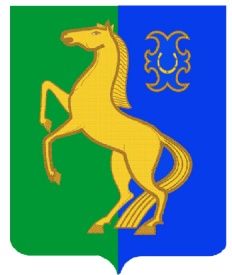             ЙƏРМƏКƏЙ районы                                                       совет сельского поселения        муниципаль РАЙОНЫның                                                  спартакский сельсовет                              СПАРТАК АУЫЛ СОВЕТЫ                                                     МУНИЦИПАЛЬНОГО РАЙОНА            ауыл БИЛƏмƏҺе советы                                                       ЕРМЕКЕЕВСКий РАЙОН452182, Спартак ауыл, Клуб урамы, 4                                              452182, с. Спартак, ул. Клубная, 4    Тел. (34741) 2-12-71                                                                                    Тел. (34741) 2-12-71       Тел. (34741) 2-12-71,факс 2-12-71                                                                  Тел. (34741) 2-12-71,факс 2-12-71       е-mail: spartak_selsovet@maiI.ru                                                                      е-mail: spartak_selsovet@maiI.ru                                                        КАРАР                         № 34                        РЕШЕНИЕ       «18»  ноябрь  2019 й.                                            «18»  ноября  2019 г.О согласии на передачу недвижимого имущества из муниципальной собственности сельского поселения Спартакский сельсовет муниципального района Ермекеевский район Республики Башкортостан  в собственность Республики Башкортостан на безвозмездной основеВ соответствии с Федеральным законом от 06 октября 2003 года                  № 131-ФЗ «Об общих принципах организации местного самоуправления в Российской Федерации»,  Постановлением Правительства Российской Федерации от 13 июня 2006 года № 374 "О перечнях документов, необходимых для принятия решения о передаче имущества из федеральной собственности в собственность субъекта Российской Федерации или муниципальную собственность, из собственности субъекта Российской Федерации в федеральную собственность или муниципальную собственность, из муниципальной собственности в федеральную собственность или собственность субъекта Российской Федерации", Законами Республики Башкортостан от 18 марта 2005 года № 162-з «О местном самоуправлении в Республике Башкортостан»,   от  28 июня 2019 года №116-з (с изм. от 01 октября 2019 года № 148-з), руководствуясь Уставом сельского поселения Спартакский сельсовет муниципального района Ермекеевский район Республики Башкортостан, Совет  сельского поселения Спартакский сельсовет муниципального района Ермекеевский район Республики Башкортостан решил:1. Дать согласие на передачу из муниципальной собственности сельского поселения Спартакский сельсовет муниципального района Ермекеевский район Республики Башкортостан  в собственность Республики Башкортостан на безвозмездной основе объектов недвижимого имущества согласно приложению к настоящему Решению. 2. Контроль за выполнением  настоящего решения возложить на постоянную комиссию Совета по развитию предпринимательства, земельным вопросам, благоустройству и экологии3. Настоящее решение вступает в силу с момента его подписания. Глава сельского поселенияСпартакский сельсовет                                                     Ф.Х.Гафурова                                                                                                                                                                                                                       Приложение к Решению Совета сельского      поселения Спартакский  сельсовет муниципального района Ермекеевский район Республики Башкортостан от 18 ноября 2019 г. № 34ПЕРЕЧЕНЬ ПЕРЕЧЕНЬ ПЕРЕЧЕНЬ ПЕРЕЧЕНЬ ПЕРЕЧЕНЬ ПЕРЕЧЕНЬ ПЕРЕЧЕНЬ объектов водоснабжения и водоотведения, земельных участков, находящихся в собственности  сельского поселения Спартакский сельсовет муниципального района Ермекеевский район Республики Башкортостан, передаваемых в собственность Республики Башкортостанобъектов водоснабжения и водоотведения, земельных участков, находящихся в собственности  сельского поселения Спартакский сельсовет муниципального района Ермекеевский район Республики Башкортостан, передаваемых в собственность Республики Башкортостанобъектов водоснабжения и водоотведения, земельных участков, находящихся в собственности  сельского поселения Спартакский сельсовет муниципального района Ермекеевский район Республики Башкортостан, передаваемых в собственность Республики Башкортостанобъектов водоснабжения и водоотведения, земельных участков, находящихся в собственности  сельского поселения Спартакский сельсовет муниципального района Ермекеевский район Республики Башкортостан, передаваемых в собственность Республики Башкортостанобъектов водоснабжения и водоотведения, земельных участков, находящихся в собственности  сельского поселения Спартакский сельсовет муниципального района Ермекеевский район Республики Башкортостан, передаваемых в собственность Республики Башкортостанобъектов водоснабжения и водоотведения, земельных участков, находящихся в собственности  сельского поселения Спартакский сельсовет муниципального района Ермекеевский район Республики Башкортостан, передаваемых в собственность Республики Башкортостанобъектов водоснабжения и водоотведения, земельных участков, находящихся в собственности  сельского поселения Спартакский сельсовет муниципального района Ермекеевский район Республики Башкортостан, передаваемых в собственность Республики Башкортостан№ п/пНаименование объекта (кратка характеристика)Адрес объектаПлощадь недвижимости (кв.м.)/этажность/               протяженность (м.)Балансовая стоимость/              остаточная стоимость (тыс.руб.)Площадь земельного участка (кв.м.), кадастровый номерПримечание: (кадастровый номер, сведения о государственной регистрации права муниципальной собственности, права хозяйственного ведения1234567Сельское поселение Спартакский сельсовет муниципального района Ермекеевский район Республики БашкортостанСельское поселение Спартакский сельсовет муниципального района Ермекеевский район Республики БашкортостанСельское поселение Спартакский сельсовет муниципального района Ермекеевский район Республики БашкортостанСельское поселение Спартакский сельсовет муниципального района Ермекеевский район Республики БашкортостанСельское поселение Спартакский сельсовет муниципального района Ермекеевский район Республики БашкортостанСельское поселение Спартакский сельсовет муниципального района Ермекеевский район Республики БашкортостанСельское поселение Спартакский сельсовет муниципального района Ермекеевский район Республики БашкортостанI. Объекты недвижимого имущества, в т.ч. земельные участкиI. Объекты недвижимого имущества, в т.ч. земельные участкиI. Объекты недвижимого имущества, в т.ч. земельные участкиI. Объекты недвижимого имущества, в т.ч. земельные участкиI. Объекты недвижимого имущества, в т.ч. земельные участкиI. Объекты недвижимого имущества, в т.ч. земельные участкиI. Объекты недвижимого имущества, в т.ч. земельные участки1Сооружение (водозаборное)Республика Башкортостан, Ермекеевский район, д.Новоермекеево  24 кв.м., 1 этажное, 183,0/183,025 кв.м., 02:23:160201:82 02:23:160201:83; № 02-04/154-04/354/008/2015-40/1  от 17.02.2016  (Собственность)2Сооружение (водозаборное)Республика Башкортостан, Ермекеевский район,  д. Ляхово3 кв.м., 1 этажное0,0/0,03 кв.м., 02:23:160501:7002:23:160501:71; № 02-04/154-04/354/008/2015-41/1  от 17.02.2016  (Собственность)II. СооруженияII. СооруженияII. СооруженияII. СооруженияII. СооруженияII. СооруженияII. Сооружения1Водопровод для холодного водоснабжения д.Новоермекеево,ул Ново - ЕрмекеевоРеспублика Башкортостан, Ермекеевский район, д.Новоермекеево, ул. Ново – Ермекеево1200 м.290,4/143,0-02:23:000000:12617; № 02-04/154-04/254/003/2015-189/1  от 16.02.2015  (Собственность), 
№ 02:23:000000:12617-02/154/2019-4  от 30.08.2019  (Аренда, ООО "УК Сель-Водоканал")2Уличный локальный водопровод в с.СпартакРеспублика Башкортостан, Ермекеевский район, с.Спартак11653 м.10788,4/10788,4-02:23:000000:12808; № 02-04/154-02/999/001/2016-24514/2  от 29.12.2016  (Собственность); № 02:23:000000:12808-02/154/2017-2  от 02.03.2017  (Аренда, ООО "УК Сель-Водоканал")3Водопровод холодного водоснабжения д. Ляхово ул. ЛяховоРеспублика Башкортостан, Ермекеевский район,  д. Ляхово, ул. Ляхово2000 м.0,0/0,0-02:23:000000:12628; № 02-04/154-04/254/003/2015-1828/2  от 13.11.2015  (Собственность)4Водонапорная башня д. Ляхово, ул. Ляхово, объем 50 куб.м.Республика Башкортостан, Ермекеевский район,  д. Ляхово, ул. Ляхово-0,0/0,0-02:23:160501:69; № 02-04/154-04/254/003/2015-1827/2  от 13.11.2015  (Собственность)5ВодопроводРеспублика Башкортостан, Ермекеевский район,  с.Пионерский, ул. Пионерская1761 м.750,4/750,4-02:23:000000:12897; № 02:23:000000:12897-02/154/2019-3  от 03.07.2019  (Собственность)III. Незавершенное строительствоIII. Незавершенное строительствоIII. Незавершенное строительствоIII. Незавершенное строительствоIII. Незавершенное строительствоIII. Незавершенное строительствоIII. Незавершенное строительство-------IV. Движимое имуществоIV. Движимое имуществоIV. Движимое имуществоIV. Движимое имуществоIV. Движимое имуществоIV. Движимое имуществоIV. Движимое имущество-------